Νέες Αποικίες των Ελλήνων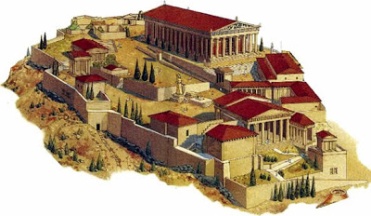 Συμπλήρωσε το κείμενο με τις λέξεις της παρένθεσης:(Σικελία, αποικία,  Ακρόπολη, ψηλό, πόλεις-κράτη, ναοί των θεών, συγκινημένοι ασφάλεια, δημόσια κτίρια, δημόσια έργα, «ιερόν πυρ», αυξανόταν, β’ αποικισμός των Ελλήνων, Κάτω Ιταλία, οργανωμένα, μητρόπολη, μαντείο των Δελφών)Οι …………………………. δημιουργήθηκαν επειδή οι άνθρωποι αναζητούσαν περιοχές όπου μπορούσαν να ζήσουν καλύτερα και με …………………….. Η ……………………… αποτελούσε το κέντρο της πόλης και βρισκόταν στο πιο ……………………..σημείο της πόλης. Εκεί υπήρχαν οι ……………………. και τα ……………………... Όλα αυτά προστατεύονταν από ψηλά τείχη. Όσο όμως ο πληθυσμός στις πόλεις ……………………… η γη δεν έφτανε για να θρέψει όλους τους κατοίκους. Έτσι, πολλοί άνθρωποι συμβουλεύονταν το ……………………………………. για να βρουν αλλού, κατάλληλο μέρος για να ζήσουν. Σε αντίθεση με τον α’ αποικισμό των Ελλήνων αυτή η μετακίνηση έγινε ……………………………. και ονομάστηκε …………………………………............ Οι κάτοικοι αναχωρούσαν ……………………………. για την νέα τους πατρίδα και ο αρχηγός τους έπαιρνε μαζί το …………………………., που συμβόλιζε τους στενούς δεσμούς της ……………………….. με την ……..………………... Οι περισσότερες αποικίες δημιουργήθηκαν στην ……………………… και τη …………………... Εκεί οι Έλληνες προόδευσαν, έχτισαν ναούς και έκαναν μεγάλα ……………………………………..Κάνε την αντιστοίχηση:Ποια είναι η διαφορά μεταξύ του α’ αποικισμού και του β’ αποικισμού των Ελλήνων;……………………………………………………………………………………………………………………Γιατί έγινε ο β’ αποικισμός των Ελλήνων;…………………………………………………………………………………………………………………………ψηλά τείχηκατάλληλο μέρος μετακίνησηςμαντείο των ΔελφώνΜεγάλη Ελλάδαμητρόπολη-αποικίαοχύρωση πόληςΚάτω Ιταλία και Σικελίακατασκεύασμα για θυσίεςβωμόςστενή σχέση